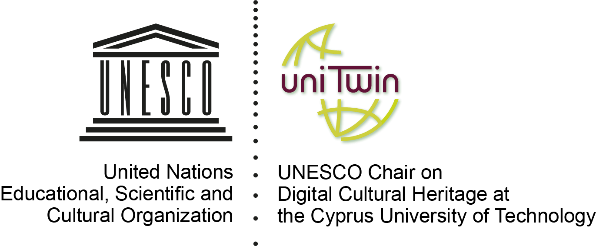 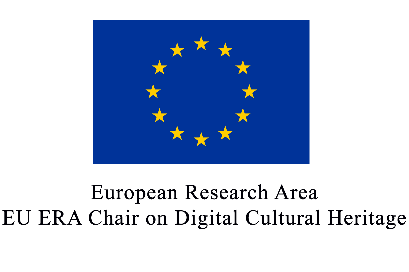 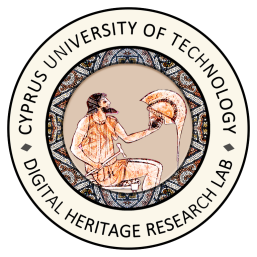 ΕΞΑΙΡ. ΕΠΕΙΓΟΝ Προκήρυξη δύο  (2) ΥΠΟΤΡΟΦΙΩΝ στο Τεχνολογικό Πανεπιστήμιο Κύπρου /Έδρα UNESCO για την Ψηφιακή Πολιτιστική Κληρονομιά ΠΑΡΑΛΗΠΤΕΣ Πανεπιστημιακά Ιδρύματα της Ελλάδας και της Κύπρου, Επιστημονικό δυναμικό που πληροί τα προσόντα της Προκήρυξης Αξιότιμοι Συνάδελφοι ,Με την επιστολή μας αυτή ,σας ενημερώνουμε ότι έχουμε προκηρύξει δύο(2) θέσεις Υποτρόφων στο Τεχνολογικό Πανεπιστήμιο Κύπρου  και βρισκόμαστε στην αναζήτηση κάλυψης των θέσεων αυτών με εξειδικευμένο  επιστημονικό δυναμικό, με τους όρους και προϋποθέσεις  ,όπως αυτές καθορίζονται στις δύο (2) Προκηρύξεις ,τις οποίες και σας επισυνάπτουμε .Για το λόγο αυτό , σας παρακαλούμε θερμά για  τη διάδοση των δύο συνημμένων προσκλήσεων για προσλήψεις στον τομέα της ψηφιακής πολιτιστικής κληρονομιάς στη νεοσυσταθείσα έδρα της UNESCO για την ψηφιακή πολιτιστική κληρονομιά στην Κύπρο στα δίκτυά σας, τις λίστες ηλεκτρονικού ταχυδρομείου και τη δημοσίευσή τους στα κοινωνικά μέσα ενημέρωσης  που διαθέτετε.ΘΕΣΗ 1η CYPRUS UNIVERSITY OF TECHNOLOGY (CUT) DEPARTMENT OF ELECTRICAL and COMPUTER ENGINNERING and INFORMATICS UNESCO CHAIR on Digital Cultural Heritage Full Time Marie S. Curie Early Stage Researcher Position (ESR) in the field of Enrichment of 3D volumetric data with Metadata and SemanticsΘΕΣΗ 2η CYPRUS UNIVERSITY OF TECHNOLOGY (CUT)DEPARTMENT OF ELECTRICAL and COMPUTER ENGINNERING andINFORMATICS-UNESCO CHAIR on Digital Cultural HeritageFULL TIME EUROPEAN RESEARCH AREA (ERA) CHAIR HOLDER POSITION IN THE FIELD OF DIGITAL HERITAGE.Με ΕκτίμησηΓΙΑ  την Έδρα UNESCO-ΤΕΧΝΟΛΟΓΙΚΟ ΠΑΝΕΠΙΣΤΗΜΙΟ ΚΥΠΡΟΥ Ο ΔΙΕΥΘΥΝΤΗΣDr  Μαρίνος ΙωαννίδηςCyprus University of TechnologyDepartment of Electrical Engineering, Computer Engineering and InformaticsUNESCO Chair on Digital Cultural HeritageEU ERA Chair on Digital Cultural HeritageDigital Heritage Research LaboratoryArch. Kyprianou 31, CY 3036 Limassol, CYPRUS ,http://www.digitalheritagelab.eu/like & follow us:Facebook: https://www.facebook.com/pg/dhrlabcutTwitter: https://twitter.com/Unesco_DCHEmail: marinos.ioannides@cut.ac.cyTel. +357-25-002020, Fax. +357-25-002899Coordinator of the H2020-CSA Virtual Multimodal Museum (Vi-MM): Setting the Action-Plan for the EU HorizonEurope FWP on Digital Heritagewww.vi-mm.eu - https://www.facebook.com/virtualmultimodalmuseum/ and https://twitter.com/vimmuseum